Publicado en Ciudad de México el 10/05/2024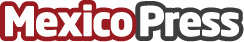 WeshareGo utiliza tecnología con IA para ofrecer una solución financiera personalizada¿Es posible tener un asistente financiero personal que entienda las necesidades individuales y ofrezca soluciones a medida? Ese sueño es ahora una realidad gracias a WeshareGo y su innovadora aplicación de Inteligencia Artificial. Es hora de sumergirse en el fascinante mundo de la IA y descubrir cómo esta tecnología está revolucionando la forma en que las personas acceden a créditos y gestionan sus finanzasDatos de contacto:Jessica CaamañoWeshareGo55 6651 4091Nota de prensa publicada en: https://www.mexicopress.com.mx/wesharego-utiliza-tecnologia-con-ia-para Categorías: Finanzas Inteligencia Artificial y Robótica Estado de México Ciudad de México Innovación Tecnológica http://www.mexicopress.com.mx